Holiday Art & Craft FairSunday, December 13, 2020 Open to the public 9:30am to 2:00pmOn Sunday, December 13, 2020, Project Graduation will be sponsoring an Art & Craft Fair at the Moose Lodge on Merritt Island 3150 N. Courtenay Pkwy, Merritt Island from 9:30 am - 2:00 pm.  We invite all local crafters, artists and home based businesses to join us in this fundraising event.    Outdoor Vendor Space 	 10’x10’       $25.00 and  an item donation for raffleOutdoor spaces are 10ft x 10ft on grass and tents/canopies are permitted. You must furnish your own tables, chairs and displays. Please indicate if you need electric/water. Electric will be provided on a first come/first reserved basis.Setup on Sunday morning begins at 8:00am and must be completed by 9:15am.  Vendors are required to remain until the event ends at 2:30pm.  All vendors are responsible for the collecting and reporting of all Florida State Sales Tax.Registration form and payment must be received no later than Tuesday, Dec 2.  Spaces will be assigned on a first reserved and paid basis.  No space will be reserved until payment and registration form are received.  We will only accept ONE representative per licensed direct selling company for this event. (1 Premier, 1 Stampin' Up, 1 LulaRoe; etc)  Please make checks payable to Edgewood Project Graduation. If you have any questions, please contact Cindy at EPGCraftFair@gmail.com or 321-821-8032, or at cyn_d_my@yahoo.com.---------------------------------------------------------------------------------------------------------------------------------------------------------------Edgewood Holiday Art & Craft Fair Registration FormPerson renting space______________________________________ Phone_____________________________________Mailing address_____________________________________________________________________________________Email:_______________________________________________________ Will you be using a canopy? ______________Type of art, craft or business items being sold? ___________________________________________________________Will you need electricity? _______________ Limited # available on a first reserve basisThe undersigned hereby releases and forever discharges, and holds harmless Edgewood Project Graduation, Edgewood Jr/Sr High School, Brevard Public Schools, the Moose Lodge, and any of their agents of and from any and all manner of actions, suits, damages or claims whatsoever arising from any loss or damage to the property of the undersigned while in the possession of or under the supervision of this event. Signature ___________________________________________________  Date: ________________________Please complete and return with payment to Project Graduation, c/o Edgewood Jr/Sr High School, 180 E. Merritt Ave, Merritt Island, FL 32953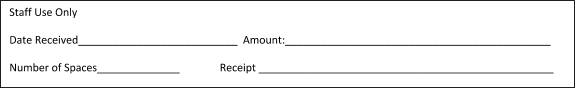 